Муниципальное бюджетное дошкольное образовательное учреждение «Детский сад общеразвивающего вида № 6 с приоритетным  осуществлением деятельности по физическому направлению развития воспитанников»Территориальная педагогическая научно-практическая конференция «Планета детства:лучшие практики и технологии дошкольного образования»Сборник тезисов 6«Развитие и воспитание детей раннего возраста в дошкольном образовательном учреждении»«Опыт организации дошкольного образования в России и в других странах»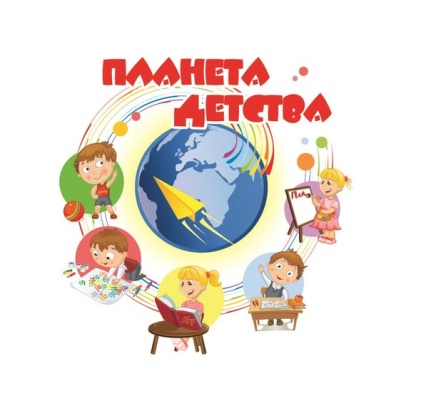 г. Красноуфимск2018 годСборник содержит материалы территориальной педагогической научно-практической конференции «Планета детства: лучшие практики и технологии дошкольного образования». В сборнике представлен инновационный опыт работы педагогов  дошкольных образовательных организаций, представляющие интерес для педагогической общественности по направлениям «Развитие и воспитание детей раннего возраста в дошкольном образовательном учреждении», «Опыт организации дошкольного образования в России и в других странах». Материалы территориальной педагогической научно-практической конференции «Планета детства: лучшие практики и технологии дошкольного образования» представлены руководящими и педагогическими работниками системы дошкольного образования Свердловской области, Челябинской области  и Пермского края.Составители: Назарова О.И.., воспитатель МБДОУ детский сад 6,  ГО Красноуфимск.Комина А.А., заместитель заведующего МБДОУ детский сад 6,  ГО Красноуфимск.Рецензенты:  Трубеева Л.В., методист Представительства ГАОУ ДПО СО «Институт развития образования».© Муниципальное бюджетное дошкольное образовательное учреждение «Детский сад общеразвивающего вида № 6 с приоритетным  осуществлением деятельности по физическому направлению развития воспитанников»Адигамова Е.Р., воспитатель МАДОУ «Детский сад № 26»ГО ПервоуральскИспользование нетрадиционных материалов в формировании сенсорных представлений у детей раннего возрастаВо все времена, сенсорное развитие было и останется актуальным и востребованным в процессе полноценного воспитания детей, и является одним из ведущих направлений моей работы.Ребёнок на каждом возрастном этапе оказывается наиболее чувствительным к тем или иным воздействиям. Чем меньше ребёнок, тем большее значение в его жизни имеет чувственный опыт. На этапе раннего детства ознакомление со свойствами предметов играет важную роль. Значение сенсорного воспитания детей раннего возраста состоит в том, что оно дает ребенку возможность овладеть новыми способами предметно-познавательной деятельности, обеспечивает усвоение сенсорных эталонов, влияет на расширение словарного запаса, на развитие зрительной, слуховой, моторной, образной и других видов памяти.Для формирования сенсорных представлений у детей раннего возраста, использую «сенсорные коробки» с разнообразным наполнителем. Сенсорная коробка – это так называемая «мини – песочница», только в отличие от песочницы, наполнителем сенсорной коробки может быть любой материал, пригодный для детской игры: песок, различные крупы, макароны, бумага разной фактуры, природный и бросовый материалы.Основными целями игр с сенсорной коробкой являются: формирование и стимулирование сенсорного опыта детей; компенсация сенсорных впечатлений; сохранение и поддержка индивидуальности ребёнка через гармонизацию его внутреннего мира, а также развитие у детей ориентировочно-исследовательских действий, восприятие предметов с точки зрения их функционального назначения, с акцентом на свойства и качества предметов: форму, величину, цвет, целостное восприятие. Для разнообразия сенсорного опыта детей раннего возраста использую в играх разные виды круп: гречку, овсянку, манку, цветной рис или горох. Благодаря сенсорным коробкам, у ребёнка, через тактильные ощущения развиваются: воображение, внимание, память, мышление, речь, которая напрямую зависит от действий рук и пальцев. Кроме наполнителя, для детской игры с сенсорной коробкой, использую различные предметы: совочки, сито, ведёрки и различные ёмкости, кубики, грабли,  гальку (для игры «Ловись, большая и маленькая рыбка!», «Ловим разные фигуры», «Плыви, черепашка большая и маленькая», «Соберём фигуры», «Собери кубики или шары» - цель – формировать у детей умение пользоваться сачком при вылавливании из ёмкости игрушек, геометрических фигур) или аквагрунт  - способствующий снятию напряжения у детей, находящихся на стадии адаптации («Шарики», «Прокати шарик», «Маленькие и большие шарики» - цель – формировать у детей различать форму и цвета, величину, развивать тактильную чувствительность, обогащать сенсорный опыт). Игры с водой устраиваю в небольшом контейнере.  При этом одинаково интересно доставать как плавающие, так и тонущие предметы, соответственно и предметы для игры подбираю тематические: фигурки рыб и морских животных, искусственные водоросли («Морское дно», «Обследование», «Вынимаем предметы»). Ребёнок получает первое понимание: тонет – не тонет. Детям 2 – 3 лет становится интересны тематические коробки, с каким – то сюжетом. Одна из самых простых коробок для сюжетно – отобразительной игры – это ферма. Самое интересное для маленького ребёнка здесь – кормить домашних животных, насыпая им корм в корыта и чашки. Во время игр, у ребёнка формируется первое представление о свойствах материалов.Чтобы малыш запомнил цвета, устраиваю «цветные дни»: например, в один из дней мы отыскиваем вместе с детьми все предметы и игрушки красного цвета, на другой день то же самое с зелёным цветом и т.д.  Эту идею использую и для сенсорных коробок, заранее подбирая для малышей предметы то одного, то другого цвета. В процессе игры с такой коробкой дети быстрее усваивают цвета, так как нужный цвет находится всё время перед глазами, а его название много раз упоминается во время игры.  Добавляю в крупу камушки, фасоль, игральные кубики, геометрические фигуры,  пуговицы и др. Детям очень нравится выбирать предметы из крупы и складывать их в баночку. В процессе игры у них хорошо тренируется щипковый захват пальчиками, детям предлагаю сортировать найденные предметы по цветам или форме («Узнаём форму», «Узнаём цвет», «Узнаём величину», «Круглое и квадратное», «Наполни кувшин», «Переложи крупу ложкой», «Соберём большие и маленькие цветочки на полянке»). Тем детям, кто научился справляться с совком, показываю, как пересыпать крупу из одной тары в другую, а так же предлагаю мельницу или сито.  При помощи сита учу детей отделять фасоль от манки, пуговицы или маленькие игрушки («Найди такую же фигуру», «Переложи фасоль», «Горох круглый, фасоль овальный»). Чтобы разнообразить тактильный опыт малышей, использую наполнитель покрупнее, например, макароны («Макароны длинные, лапша короткая»). Главный критерий использования сенсорной коробки в работе с детьми раннего возраста – это её безопасность для жизни и здоровья ребёнка. Не забываю часто менять её содержимое и не давать детям всё сразу, чтобы каждая игра давала детям ощущение новизны, и поэтому оставалась для них всегда привлекательной и интересной, а главное – несла бы в себе развивающую функцию.  Обязательно во время игр детей с такими коробками нахожусь рядом с ними или принимаю непосредственное участие в игровых действиях. Игры провожу несколько раз, постепенно их усложняя. В ходе игр предусмотрела: с одной стороны решение сенсорных задач с учётом различных умений и навыков детей, с другой - приобретение детьми новых знаний и умений, которые они могли бы использовать в других видах деятельности. Как можно заметить, игры в сенсорной коробке начинаются с развития кожно-кинестетической чувствительности, так как она является базой для зрительного, слухового и других видов восприятия. Посредством осязания, мышечного чувства ребёнок начинает различать форму предметов, величину и качества. Тактильные ощущения являются важным и информативным источником сведений о внешнем мире. Все используемые материалы соответствуют принципам ФГОС ДО: безопасны, трансформируемы, полифункциональны, вариативны, доступны, разнообразны. Таким образом, системное использование разнообразных игр в сенсорных коробках является эффективным средством формирования сенсорных представлений у детей раннего возраста, а также способствует развитию познавательной активности, речи, творческих способностей детей, повышению слуховому восприятию, воображению, памяти. Бажина Н.А., воспитатель Филиал МАДОУ «Детский сад № 70» -«Детский сад № 42»ГО Первоуральск Развитие мелкой моторики у детей раннего возраста                                               через дидактические игрыАктуальность работы по развитию мелкой моторики детей раннего возраста обусловлена возрастными психологическими и физиологическими особенностями детей: в раннем возрасте интенсивно развиваются структуры и функции головного мозга ребенка, что расширяет его возможности в познании окружающего мира. Всестороннее представление об окружающем предметном мире у человека не может сложиться без тактильно – двигательного восприятия, так как оно лежит в основе чувственного познания. Именно с помощью тактильно – двигательного восприятия складываются первые впечатления о форме, величине предметов, их расположении в пространстве. Чтобы научить малыша говорить, необходимо не только тренировать его артикуляционный аппарат, но и развивать мелкую моторику рук.Уровень развития мелкой моторики – один из показателей интеллектуальной готовности к школе и именно в этой области дошкольники испытывают серьезные трудности. Поэтому работу по развитию мелкой моторики нужно начинать, задолго до поступления в школу, а именно с самого раннего возраста.Целью моей работы является развитие мелкой моторики у детей раннего возраста посредством дидактических игр и игрушек.Для решения этой цели поставила перед собой следующие задачи:Совершенствовать предметно – развивающую среду группы для развития мелкой моторики.Развивать мелкую моторику пальцев рук у детей раннего возраста посредством дидактических игр и игрушек.Развивать тактильную чувствительность рук детей.Формировать координацию движений.  Для достижения поставленной цели  выбрала следующие формы работы:- совместная работа с детьми;- индивидуальная работа;- свободная самостоятельная деятельность детей.Предполагаемый результат: у детей развита мелкая моторика, они могут правильно держать ложку, карандаш, кисть, получают удовольствие от творческой и игровой деятельности. Усовершенствованная развивающая предметно – пространственная среда, создание комплекса дидактических игр.Чтобы сформировать у детей определенную систему знаний по данной теме использую следующие принципы. Принципы доступности и индивидуальности. Каждому ребенку присущи свои качества, индивидуальный уровень развития и свой имеющийся первоначальный сенсорный опыт, поэтому необходимо искать методы индивидуальной работы с каждым ребенком. Подбираемый для дидактических игр материал должен быть понятен и доступен каждому ребенку. Принципы последовательности и систематичности. Наличие системы придает сенсорному воспитанию организованность, последовательность от простого к сложному. Принцип связи с жизненным опытом. От умелой реализации этого принципа зависит конкретный результат, успех и качество обучения ребенка. Существенным фактором в методике проведения дидактических игр является взаимосвязь обучения в дидактической игре с закреплением знаний и умений в повседневной жизни: на прогулках, во время самостоятельной деятельности, во время игры и т.д. Принцип наглядности. Наглядность играет большую роль в сочетании со словами, при этом образуется связь между предметами и явлениями действительности и обозначающими их словами. Весь наглядный материал и дидактические пособия, находящиеся в группе, имеют привлекательный внешний вид: картинки яркие, красочные; игрушки целые, не сломанные, приведены в аккуратный вид. Правильно подобранные методы и приемы обучения, способствуют развитию мелкой моторики у малышей. Использую следующие методы: Словесный метод. Словесные обращения воспитателя к детям - объяснения при рассматривании наглядных объектов, рассказы о них, вопросы и другие формы речи служат для развития понимания речи взрослого. Наглядно-действенный метод обучения. В раннем возрасте, как известно, дети знакомятся с окружающими их предметами путем наглядно-чувственного накопления опыта: смотрят, берут в руки, щупают, так или иначе действуют с ними. Учитывая эту особенность, я стараюсь широко использовать приемы наглядности: показываю предмет, даю возможность потрогать его, рассмотреть. Практический метод. Чтобы знания были усвоены, необходимо применение их в практической деятельности. После общего показа и объяснения, я предлагаю выполнить под непосредственным руководством фрагмент дидактической игры отдельно каждому ребенку. Игровой метод. Использование дидактических игры поднимает интерес детей к содержанию обучения, обеспечивают связь познавательной деятельности с характерной для малышей игровой. Значение игр на развитие мелкой моторики: 1. Движения рук – это основа для формирования навыков самообслуживания у детей.2. Уровень развития тонкой моторики является одним из важных показателей готовности ребенка к обучению в школе. 3. Движения пальцев рук влияют на развитие моторной функции речи и стимулируют развитие других психических функций – мышления, памяти, внимания. Функция человеческой руки уникальна и универсальна. Чем больше мастерства в детской руке, тем ребенок умнее. Именно руки учат ребенка точности, аккуратности, ясности мышления. Движения рук возбуждают мозг, заставляя его развиваться. По мнению М.М. Кольцовой, уровень развития речи находится в прямой зависимости от степени сформированности тонких движений пальцев рук: если развитие движений пальцев соответствует возрасту ребенка, то и речевое развитие его будет в пределах нормы; если же развитие движений пальцев отстает, задерживается и развитие речи. Развитие пальцевой моторики как бы подготавливает почву для последующего формирования речи. Оказывается, что у большинства современных детей отмечается общее моторное отставание. Даже в детские сады просят приносить обувь на липучках, чтобы воспитателям не брать на себя труд учить ребенка завязывать шнурки. Именно поэтому практическая часть моей работы заключается в целенаправленной и систематической деятельности по развитию мелкой моторики у детей раннего возраста, которая способствует формированию интеллектуальных способностей, речевой деятельности, а самое главное, сохранению психического и физического развития воспитанников. Свою работу по развитию мелкой моторики проводила с детьми в группе раннего развития. В группу приходят дети “домашние”, у них не были сформированы навыки самообслуживания. Все эти навыки формируются под воздействием воспитания у ребенка общей и мелкой моторики. Рука ребенка в этом возрасте физиологически несовершенна. Как и весь организм, она находится в стадии интенсивного развития. Мелкая моторика развита плохо. Пальцы рук сгибаются и разгибаются синхронно, т.е. действуют все вместе. Движения пальцев слабо дифференцированы, поэтому при сгибании одного пальчика остальные выполняют аналогичное действие. В начале своей работы провела диагностическое обследование состояния мелкой моторики у детей с целью – выявить уровень развития мелкой моторики рук. Диагностику проводила по следующим критериям: 1. Упражнение «Фонарики», 2. Сжимание и разжимание кулачков, 3. Потирание кулачков, 4. Сминание бумаги в кулаке. Критерии делятся на три уровня: высокий, средний, низкий. Высокий уровень: точное воспроизведение движения. Средний уровень: основные элементы движения выполнены, но присутствуют неточности выполнения. Низкий уровень: отсутствие основных элементов в структуре движения. Проведенная диагностика развития мелкой моторики показала, что 70% вновь пришедших детей имеют низкий уровень развития мелкой моторики, а 30% - средний. Учитывая важность проблемы по развитию мелкой моторики, решила провести с детьми углубленную работу в этом направлении, работая в контакте с родителями и специалистами детского сада.  Для этого в группе была создана необходимая развивающая предметно - пространственная среда, способствующая развитию мелкой моторики, приобретены игры и пособия, большинство из которых были сделаны самостоятельно с помощью родителей. Побуждая малышей к самостоятельным действиям с дидактическим материалом, наблюдаю за их действиями, при необходимости оказываю помощь. Проведение игр – занятий способствует развитию мелкой моторики рук, совершенствуют координацию движений, формируют сенсомоторные способности детей.Виды дидактических игр, которые использую в своей работе с детьми:Шнуровки. В настоящее время существует достаточный ассортимент готовых игр-шнуровок, они отлично развивают мелкую моторику. Наряду с магазинными образцами игр-шнуровок использую самодельные образцы. Например, на кусок картона наклеиваю знакомый ребёнку объект (яблоко, мяч) и пришиваю по контуру колечки от бутылок из-под масла или сока, и в эти отверстия дети продевают шнурки. Ещё один вид работы со шнурками - это плетение. Плетение - очень увлекательный процесс, способствующий развитию у детей внимания, памяти, наблюдательности, сообразительности, чувства ритма, развивает глазомер и координацию движения пальцев. У меня в группе есть две деревянные лошадки (изготовленные при помощи родителей), грива и хвост которых выполнены из шнурков и нитей различных цветов, фактур и толщины. Палочки Кюизенера. В группе имеется набор палочек на каждого ребёнка. Дети выполняют из них различные фигурки. Игра сопровождается стихами, загадками, тем самым у ребёнка развивается слуховое восприятие. Эти упражнения можно использую на занятиях конструированию, а также в свободное время. Пальчиковые шаги. Эта дидактическая игра направлена на развитие координации движений кистей и пальцев рук и на развитие чувствительности пальцев рук. Игра интересна не только своим содержанием, но и возможностью экспериментировать, фантазировать, придумывать новые варианты. А также интересно оформлена, привлекает внимание детей картинками и необычными материалами, фактурами «дорожек».Дидактические игры с молниями и застёжками. Ещё один из способов развития мелкой моторики, который нравится детям - это застёгивание и расстёгивание различных застёжек, пуговиц, кнопок, молний. Этот способ влияет на тренировку пальцев, совершенствует ловкость рук. В основном этот вид игры использую при подготовке и возвращении с прогулки. Игры с прищепками. Отлично развивают мелкую моторику, воображение, помогут расширять знания об окружающем мире. Упражняют детей в умении считать и отсчитывать, закрепляют знания о цвете. В этих играх дети учатся правильно брать и открывать прищепки, находить им правильное местоположение, выбирать нужный цвет. Игры с пазлами и разрезными картинками. Пазл – уникальная развивающая игра для любого возраста. Самые маленькие дети с удовольствием собирают картинку с любимыми героями или знакомыми предметами. У нас в группе мы создали игры, в которых необходимо найти и наложить недостающий «кусочек» картинки, собрать картинку из нескольких пазлов, или подобрать и наложить на игровое поле необходимые картинки-карточки по цвету или форме.Создавая в группе необходимую среду, способствующую развитию мелкой моторики, учитывая возрастные особенности детей, получив поддержку и помощь родителей, специалистов детского сада мы смогли добиться поставленной цели. Таким образом, в результате проделанной работы пришла к заключению, что целенаправленная, систематическая и планомерная работа по развитию мелкой моторики рук у детей раннего возраста способствует приобретению хорошей подвижности, гибкости пальцев рук, исчезновению скованности движений, формированию интеллектуальных способностей, положительно влияет на речевые зоны коры головного мозга, а самое главное – способствует сохранению физического и психического здоровья ребенка.Волегова Л.М., воспитатель СП «Детский сад» МБОУ «Карагайская СОШ №2» Пермский край, с. Карагай Использование сенсорных коробок в работе с детьми 2- 3 лет«Ранний возраст – «золотая» пора сенсорного воспитания»Профессор Н.М.ЩеловановВо все времена, сенсорное развитие было и останется актуальным и востребованным в процессе полноценного воспитания детей, и является одним из ведущих направлений воспитательно-образовательной работы в дошкольном учреждении. Сенсорное восприятие направлено на то, чтобы научить детей полно и точно воспринимать предметы, их разнообразные свойства и отношения. Наиболее благоприятным для сенсорного развития многие исследователи считают ранний дошкольный возраст, поэтому педагогам и родителям необходимо создать условия и подобрать средства сенсорного воспитания, которые бы этому способствовали.Ранний возраст — период активного экспериментирования ребёнка с предметным миром именно сенсорное восприятие направлено на то, чтобы научить детей полно и точно воспринимать предметы, их разнообразные свойства и отношения. Вещи, игрушки, животные, растения, вода, песок и многое другое, вызывает у 2-3 летнего ребёнка исследовательский интерес. В соответствии с требованиями ФГОС ДО сенсорное развитие у детей раннего возраста осуществляется в интеграции образовательных областей: социально - коммуникативное развитие, познавательное развитие, речевое развитие, художественно - эстетическое развитие, физическое развитие. Чтобы выполнить эти требования и решить наиболее важные задачи развития детей раннего возраста в своей работе я использую сенсорные коробки.	Сенсорная коробка – это ёмкость, наполненная тактильным материалом, которая служит для многих тематических игр и является хорошим игровым полем. Это прекрасная, универсальная вещь, с которой можно играть, во что угодно, она даст возможность ребенку расширить свой тактильный опыт — он сможет трогать, пересыпать, переливать, исследовать, закапывать, откапывать и просто играть.Основой для подобной коробки может стать:таз для белья;большой пластиковый контейнер, в котором обычно в кладовках хранятся всякие ненужные вещи;картонные коробки;деревянный ящик и т.д.Чем наполнить коробку:разные крупы: рис (белый и покрашенный пищевыми красителями), манка, гречка, фасоль, горох и т.д;крупная соль;всевозможные макароны;   природный материал: песок, галька, шишки, мох, листья, шиповник, камни, ракушки,  аквагрунт и др.бросовый материал: пробки, скорлупки грецких орехов, лоскутки тканей и т.д.нарезанная бумага, ватные шарики, искусственный снег;в  теплую воду добавить пены для купания, и игра наполнится яркими впечатлениями;песочный пластилин, который легко сделать самостоятельно или купить        в магазине.Для изготовления нужен просеянный чистый песок. На стакан песка следует взять 1 ст. муки, ¼ ст. соли, перемолотой в кофемолке, по ложке подсолнечного масла и лимонной кислоты. Всю эту массу залить ¾ стаканами крутого кипятка и тщательно вымесить. Такой песок не липнет к рукам и при этом пластичен и приятен на ощупь.Если смешать песок с крахмалом в соотношении 4:2 и добавить 1 часть воды, то получится замечательная масса для лепки, которая идеально подходит для куличей и строительства. Ее можно окрасить с помощью разведенных в воде красителей.«Инструменты», которые можно использовать при игре с сенсорной коробкой:лопатки, ложки, совки, половник, шумовку;пластиковые стаканчики, ведерки, упаковки от яиц:формы для кексов, ложку для мороженного, ложку для салата, воронку, сито, маленькие силиконовые формы, формы для льда, формочки для печенья;щипцы, пинцет;игрушечные грабли, лейку, игрушки;маленькие фигурки животных, машинки, игрушечную еду.Чем полезна сенсорная коробка:развивает мелкую и крупную моторику, тактильные ощущения, творческое и пространственное мышлениеспособствует формированию элементарных сенсорных эталонов; «Сенсорные эталоны» - это выработанные человечеством представления об основных разновидностях каждого вида свойств и отношений (цвет, форма, величина и т.д.);обогащает знания детей об окружающем мире;снимает эмоциональное напряжение; обеспечивает бесконечные возможности для творческой игры:способствует развитию речи, обогащению активного и пассивного словаряучит терпению, развивает усидчивость, способность удерживать внимание на определенном предмете в течение продолжительного времени; улучшает координацию.тренируется память, формируется аналитическое мышление.Сенсорная коробочка своими руками может быть создана для одной игры, а может использоваться многократно. Ее можно накрыть крышкой и убрать на полку до следующего раза. Наполнители и другие интересные детали для коробок можно хранить в баночках, чтобы при создании нового «шедевра» все было под рукой. Главный критерий использования коробки в работе с детьми раннего дошкольного  возраста – это ее безопасность для жизни и здоровья ребенка. Обязательно во время игр детей с такими коробками я нахожусь рядом с ними или принимаю непосредственное участие в игровых действиях.К любому тематическому занятию можно оформить тематическую сенсорную коробочку, организовать целое занятие на ее основе или использовать, как одно из пособий. В работе с этими «чудо коробочками» я придерживаюсь основных принципов: системность, комплексность, последовательность и систематичность, доступность, индивидуальный подход. Считаю, что использование сенсорной коробочки  в работе с  детьми 2-3 летнего возраста способствует их полноценному развитию.Литература:1.Гербова, В. В. Воспитание и развитие детей раннего возраста: пособие для воспитателей детского сада / В. В. Гербова. – М: Просвещение, 2004.  2. Дидактические игры и упражнения по сенсорному воспитанию дошкольников / Под ред. Л. А. Венгера. - М.: Просвещение, 2005. - 424с.3 «Сенсорная комната -  волшебный мир здоровья» Учебно-методическое пособие /Под ред. Л. Б. Баряевой. - СПб: НОУ «СОЮЗ», 2006. 4  Колос Г.Г. Сенсорная комната в дошкольном учреждении: Практические рекомендации. - М.: АРКТИ, 2011.Волкова Е.В., воспитатель МАДОУ «Детский сад «Капелька»,Артинский ГОРазвитие и воспитание детей раннего возраста в дошкольном образовательном учреждении1. Особенности детей раннего возраста Ранний возраст - это период быстрого формирования всех свойственных человеку психофизиологических процессов. Своевременно начатое и правильно осуществляемое воспитание детей раннего возраста является важным условием их полноценного развития.Для физического и нервно-психического развития детей первых двух лет жизни характерен быстрый темп. В этот период интенсивно увеличивается рост и вес ребенка (особенно на первом году), усиленно развиваются все функции организма. К году ребенок овладевает самостоятельной ходьбой. На втором и третьем году жизни его основные движения совершенствуются, он начинает координировать свою двигательную активность с окружающими. В активном словаре годовалого ребенка, как правило, насчитывается 10-12 слов, то к двум годам число их увеличивается до 200-300, а к трем - до 1500 слов.Развитие в раннем возрасте происходит на таком неблагоприятном фоне, как повышенная ранимость организма - низкая его сопротивляемость заболеваниям. Каждое перенесенное заболевание отрицательно сказывается на общем 'развитии детей. В первые годы жизни особенно велика взаимосвязь физического и психического развития. Крепкий, физически полноценный ребенок не только меньше подвержен заболеваниям, но и лучше развивается психически. Вместе с тем веселые, подвижные, активные дети физически более выносливы. Незначительные нарушения в состоянии здоровья вызывают изменения в их общем самочувствии - они становятся раздражительными и вялыми, плохо играют, быстро утомляются.В раннем возрасте дети отличаются большой неустойчивостью эмоционального состояния: казалось бы, по ничтожной причине часто плачут и долго не могут успокоиться; и наоборот, не успевают высохнуть слезы, как на смену им появляется улыбка. При воспитании маленьких детей следует учитывать преобладание у них возбуждения над тормозными процессами: маленький ребенок с трудом переносит ожидание пищи, ограничение в движениях и т. п.Условные, т. е. приобретаемые в процессе жизни, рефлексы, лежащие в основе поведения ребенка, начинают образовываться с первых дней. Так, характерный условный рефлекс, который можно наблюдать у ребенка второй недели жизни, - сосательный - на положение для кормления. Раннее образование условных рефлексов является убедительным, физиологически обоснованным доказательством необходимости правильного воспитания детей с первых дней жизни.2. Основные педагогические правила работы с детьми раннего возраста Единство оздоровительной и воспитательной работы.Ребенок не может хорошо физически развиваться, если он мало двигается или часто находится в отрицательном состоянии, если отсутствуют условия для его активной деятельности. Доказано, что такие оздоровительные мероприятия, как обливание, гимнастика, окажут положительное воздействие на здоровье ребенка только в том случае, если ребенок охотно идет на водную процедуру, с удовольствием делает гимнастику. Аппетит ребенка также зависит не только от пищи, но главным образом от всей организации кормления и прежде всего тех воспитательных приемов, которые применяют родители или воспитатели. Отказы от еды, доходящие иногда до полной анорексии, чаще всего объясняются неправильными воспитательными приемами - отсутствием твердого режима, применением излишних уговоров, насильственным кормлением и др. На аппетит ребенка оказывает большое влияние также вся организация его деятельности. После хорошо организованной интересной игры или прогулки дети едят лучше. Во время водной процедуры необходимо проверять не только температуру воды, но и то, чтобы обливание было правильно организовано, дети не возбуждались при ожидании или не охлаждались. Прогулка не даст положительных результатов ни для здоровья, ни для развития, если отсутствуют условия для активной и интересной для них деятельности.Наблюдая за ходом нервно-психического развития детей, воспитательница должна внимательно следить за здоровьем ребенка, знать первые признаки наиболее частых детских заболеваний и причины их возникновения, чтобы своевременно сигнализировать врачу. В то же время врач или старшая медицинская сестра должна следить не только за физическим, но и нервно-психическим развитием детей. При выполнении той или иной медицинской процедуры надо стараться не травмировать психику ребенка, осторожным подходом, ласковыми словами уменьшить болезненные ощущения. Ребенок будет вести себя спокойно, если медицинская сестра, не обманывая его, осторожно предупредит о том, что ему будет немного больно, но зато он скоро поправится и пойдет со всеми ребятами гулять. Таким образом, и сестра должна быть не только медицинским работником, но и воспитателем.Такие безобидные процедуры, как стрижка волос, осмотр зева, даже купание при неправильных воспитательных приемах могут вызывать у ребенка слезы. А с другой стороны, даже инъекции или другие болезненные манипуляции переносятся детьми спокойно, если медицинская сестра будет в то же время воспитателем, понимающим психические особенности ребенка.Учитывая большую взаимозависимость физического и нервно-психического развития, правильно воспитывать детей раннего возраста можно лишь при условии объединения всех гигиенических, оздоровительных и воспитательных мероприятий в согласованную систему.Постоянство и единство подходов.Одним из основных педагогических правил является обеспечение постоянства приемов и единства подходов к ребенку со стороны всех лиц, имеющих отношение к его воспитанию. Любое умение, навык можно воспитать лишь тогда, когда при их формировании будут неоднократно применены одни и те же приемы. Например, приучить ребенка вытирать ноги, приходя в комнату, или засыпать спокойно без укачивания можно только тогда, когда каждый раз от ребенка требуют выполнения этого правила.В семье ребенка обычно воспитывают несколько взрослых, а в яслях, кроме того, воспитательницы. Поэтому сложной задачей является достижение полной согласованности в методах воспитания отца и матери, а также единства подходов в семье и яслях. При единстве и постоянстве подходов дети быстро усваивают ряд устойчивых правил поведения (всегда мыть руки перед едой, не отнимать игрушек, выражать желание не криком, а словами и др.). Маленькому ребенку очень трудно привыкнуть, если один раз ему что-то разрешают (например, бегать с куском хлеба в руке), а в другой - запрещают, если воспитательница настаивает на самостоятельной еде, а няня спешит накормить его сама и т. п. Выработка устойчивых привычек таким путем невозможна. Отсутствие единства является одной из основных причин повышенной раздражительности, частых вспышек возбуждения, "капризов" ребенка, а иногда ранней нервности Совершенно недопустимо, например, когда старшая медицинская сестра, придя в группу, начинает ласкать плачущего ребенка, предварительно не узнав, почему воспитательница сама не утешает его.Развитие самостоятельности.Период раннего детства является благоприятным для развития самостоятельности. При правильном подходе взрослых самостоятельные действия уже с первых лет доставляют детям удовольствие. Например, можно видеть выражение удовлетворения у 7-8-месячного ребенка, сумевшего после нескольких неудачных попыток самостоятельно встать около барьера. Очень доволен ребенок 1 года I месяцев - 1 года 3 месяцев, если ему дали возможность самому держать ложку. Но раннее проявление самостоятельности требует своего развития и закрепления. Для того чтобы и в дальнейшем ребенок в силу своих возможностей старался все, что может, делать самостоятельно и получал от этого удовольствие, нужны правильные воспитательные приемы. Очень рано следует придерживаться правила: не делать за ребенка то, что он может сделать сам.Большое значение для развития самостоятельности маленьких детей имеет отношение к этому окружающих взрослых. Значительно усиливается желание сделать что-то самому, если это получает одобрение, похвалу старших. Поощрение является очень существенным методом воспитания самостоятельности. Воспитательница должна поощрять самостоятельные действия ребенка. Но хвалить ребенка следует только за то, что он действительно заслужил. Не следует сразу же, по первому требованию или при малейшем затруднении помогать ребенку. Надо побудить его постараться самому выйти из затруднительного положения и после удачи похвалить. Оказывать помощь нужно только тогда, когда взрослому ясно, что сам ребенок этого сделать не может, но и в таком случае надо постараться делать не за него, а вместе с ним. Наблюдая за тем, как ребенок реагирует на встретившееся ему затруднение, сначала надо предоставить ребенку возможность самому справиться с ним, побуждая его ободряющими словами. Только убедившись в невозможности преодолеть затруднение, не дожидаясь, пока у ребенка вследствие многократных попыток пропадает желание добиться положительного результата, надо помочь ему, одновременно привлекая и его самого. Привлечение детей с возрастом все к большему участию в кормлении, умывании, одевании, поощрение их самостоятельных попыток преодолевать затруднения во время игры способствуют развитию самостоятельности, умению преодолевать затруднения, самому добиваться желаемого, что является очень ценным качеством личности ребенка.Предупреждение утомления.В результате любой деятельности, продолжающейся определенное время, наступает состояние утомления.Временным отдыхом для ребенка может быть также смена характера деятельности.  Понимая вред переутомления нервной системы, персонал детского учреждения ( медицинские сестры, воспитатели) должен знать его причины и признаки, внимательно следить за ребенком и своевременно обеспечивать отдых.Основным условием, предохраняющим нервную систему ребенка от переутомления, является правильный ритм работы и отдыха, т. е. правильный режим, соответствующий возрастным и индивидуальным особенностям. Систематическое удлинение бодрствования выше физиологических возможностей ребенка неизбежно ведет к переутомлению и даже к истощению нервной системы. Вредно также укорочение бодрствования.Очень большое значение имеет также достаточный по времени и полноценный глубокий сон. Уравновешенное поведение ребенка возможно лишь в том случае, если длительность его бодрствования не превышает предела работоспособности и своевременно сменяется достаточно длительным глубоким сном.Для предохранения от переутомления нужна правильная смена деятельности, которую должны обеспечить взрослые. Переключение на другую деятельность является отдыхом для ребенка. Необходимо менять положение, ситуацию, виды деятельности. Самостоятельная деятельность ребенка должна сменяться занятием, организованным воспитательницей, подвижная игра - спокойной игрой за столом, игра в комнате - игрой на площадке и т. п. Если утром было рисование, то во вторую половину дня- музыкальное занятие и т. п. Надо следить, чтобы длительность занятия не превышала выносливости нервной системы детей и при первых признаках утомления прекращать занятия.Недопустимо также изобилие часто сменяющихся и сильных впечатлений. Родители часто злоупотребляют желанием порадовать ребенка различными подарками. Частая смена новых игрушек, книжек вредна детям.Список литературы 1.Аксарина, Н.М. Воспитание детей раннего детства[Текст]/под ред. С.Г.Звягинцевой.- М.: изд. Медицина",1969-255с.2.Дошкольная педагогика[Текст]:учеб. пособие для учащихся пед. училищ/ под.ред. В.И.Ядешко, Ф.А.Сохина.-М.: Просвещение,1978.-416с.Горева О.С, воспитатель МДОУ «ЦРР – детский сад «Дружба»,Качканарский  ГОАдаптационная группа для детей раннего возраста «Малышок»Проблема адаптации детей к дошкольному учреждению является актуальной для нашего педагогического коллектива, т. к. ежегодно в наше образовательное учреждение поступает до 60 малышей в возрасте от 1,5 до 3 лет.Молодые мамы стремятся, как можно раньше выйти на работу. А также они хотят, чтобы с ребенком занимались профессиональные педагоги. Общение с одногодками полезно для детей раннего возраста.Многолетние исследования показывают: положительное влияние на течение процесса адаптации оказывает его правильная организация и ранняя социализация ребенка.Коллектив нашего учреждения делает все возможное для того, чтобы жизнь наших самых маленьких воспитанников с первых шагов была счастливой, а дом, где мы встречаем их – радостным, светлым и теплым.Адаптация (от лат. «приспособляю») – это сложный процесс приспособления организма, который происходит на разных уровнях – физиологическом, социальном, психологическом.Педагогический коллектив ДОУ поставил перед собой цель – выработать единую педагогическую позицию, от которой зависят перспективы нахождения каждого ребенка в детском саду, профилактика его возможных заболеваний и трудностей в развитии.Для того чтобы адаптация прошла более успешно, мы пришли к тому, что необходимо создать условия для согласованности действий родителей и воспитателей по сближению подходов к индивидуальным особенностям ребенка в семье и детском саду, т. е. осуществить комплексный подход к решению проблемы адаптации детей в группе раннего возраста.Когда ребенок отделяется от семьи и идет в детский сад, жизнь и взрослых и детей значительно меняется. Требуется какое-то время для того, чтобы семья приспособилась к новым жизненным обстоятельствам.Самые серьезные трудности ожидают семью в начальный период посещения дошкольного учреждения. Это моменты первого столкновения с неизвестным, новым. Это новая, часто неожиданная эмоциональная реакция, как ребенка, так и его родителей. Поведение ребенка в это время очень тревожит родителей, потому что малыш может капризничать, плохо есть и спать, он может быть агрессивным или подавленным, много и безутешно плачущим.Для смягчения адаптационного периода в нашем ДОУ с  2014г. начала функционировать адаптационная группа кратковременного пребывания для детей раннего возраста «Малышок».«Малышок» - это адаптационная группа для детей  от 1 года до 3 лет, не посещающих детский сад. Основная идея создания группы – создать благоприятные психологические условия адаптации детей к детскому саду, повысить и закрепить престиж МДОУ «ЦРР – детского сада «Дружба», ГО Качканар сделать его привлекательным для семей, имеющих детей дошкольного возраста.Цель: Адаптация детей к условиям ДОУ, обеспечение ранней социализации, психического, личностного и интеллектуального развития детей до трёх лет через объединение усилий педагогов ДОУ и семей.Задачи:• Помощь в адаптации к условиям ДОУ детям раннего возраста.• Установление контактов с родителями, педагогическое просвещение.• Формирование умений общения со сверстниками.• Развитие видов деятельности.Для организации работы адаптационной группы было оборудовано специальное помещение – группа. Подготовлена предметная развивающая среда, которая стимулирует развитие познавательной активности ребенка и способствует появлению различных ситуаций общения между детьми и взрослыми.В марте месяце для родителей вновь поступающих в дошкольное учреждение проводится организационное собрание, на котором родители знакомятся с особенностями адаптации детей к дошкольному учреждению и целями и задачами работы адаптационной группы «Малышок», проводится экскурсия по дошкольному учреждению.Для приема ребенка в адаптационную группу родители заключают договор с ДОУ, проводят медицинское обследование ребенка, родителей (справка от участкового врача)Программа работы адаптационной группы рассчитана на 7 месяца с октября  по апрель месяц. Проводится 8 занятий в месяц. Каждая встреча длится 1 час.Деятельность группы проводится в 2 направлениях.1. Развитие детей: бассейн, игры, игровые упражнения, развлекательные мероприятия, музыкальное занятие, организация различных видов детской деятельности.2. Консультирование родителей: беседы, консультации, анкетирование, ответы на вопросы, интересующие родителей, индивидуальные беседы.Родители являются активными участниками работы группы.Все встречи проходят по определенному плану:1 часть. Развивающие игры под руководством педагог.Задача педагога не только в развитии малышей, но и в обучении родителей эффективным способам игрового взаимодействия с детьми.В процессе развивающих игр дети учатся вместе со сверстниками в разных видах деятельности, а в результате – заниматься самостоятельно без участия родителей. Взрослые учатся правильно создавать развивающую среду дома, узнают приемы, стимулирующие развитие ребенка.2 часть. Свободная игра (группа социализации)Ребенок постепенно, в индивидуальном темпе приобретает первые социальные навыки и «отделяется» от родителей, адаптируется к новой ситуации, впоследствии легче переживает разлуку.В процессе посещения группы «Малышок» у детей происходит постепенная адаптация, которая включает несколько периодов:Первый период: «Мы играем только вместе».На данном этапе родители и ребенок представляют собой единое целое. Родитель является проводником и защитником ребенка. Родитель, под руководством педагога, побуждает ребенка включаться в новые виды деятельности и активно играет с ребенком во все предложенные игры. Такая стратегия поведения сохраняется до тех пор, пока ребенок не перестанет бояться и не начнет отходить от родителя.Второй период: «Я играю, но ты будешь рядом».Постепенно малыш начинает осознавать, что новая обстановка не несет опасности. Игры, игрушки и само занятие вызывают у него интерес. Любознательность и активность побуждают ребенка оторваться от родителя на безопасное расстояние. Но родитель все ещё является опорой и защитой. Ребенок уже может спокойно себя чувствовать на занятии, подходить к детям, играть и заниматься рядом с ними. В случае необходимости родитель или педагог приходят ему на помощь.Третий период: «Иди, я немножко поиграю один».Наступает такой момент, когда ребенок сам начинает проявлять стремление к самостоятельной игре и принимает педагога как своего друга. Когда наступает такой момент, родитель может ненадолго отлучиться.Четвертый период: «Мне хорошо здесь, я готов отпустить тебя».В ходе работы с детьми мы используем разные виды игр и игровых упражнений на развитие музыкальных способностей (методика Железновых, развитие движений детей (подвижные игры, игры с мячом, обручем, хопом); развитие сенсорных способностей, рассказывание сказок, игры со строительным материалом, пальчиковые игры и др.Анализируя результаты работы группы «Малышок» мы сделали следующие выводы:Адаптационная группа «Малышок» пользуется спросом у родителей.Опыт работы показывает, что после посещения таких занятий ребенок, впервые приходящий в обычную группу без родителей, эмоционально благополучен, а сам процесс адаптации значительно укорачивается по сравнению с адаптацией других детей. И комплектование группы детей происходит быстрее.Все дети адаптационной группы имеют легкую степень адаптации. Заболеваемость в адаптационный период снижается: заболеваемость в адаптационный период у детей, не посещающих адаптационную группу составляет 3,1-4,2 дня на одного ребенка, а у детей посещающих адаптационную группу 1,9-2,1 дня на одного ребенка.Родителям участие в группе помогает научиться замечать и принимать индивидуальные проявления ребенка, уважать желания и потребности малыша, быть активными соучастниками ребенка в его деятельность.Иванова Л. Н., воспитатель МБДОУ «Приданниковский детский сад № 5»МО Красноуфимский округСенсорное развитие детей раннего возраста посредством игровой деятельности Игра — это искра, зажигающая огонекпытливости и любознательности.В. А. СухомлинскийРанний возраст является наиболее ответственным периодом жизни человека, когда формируются наиболее фундаментальные способности, определяющие дальнейшее развитие человека. В этот период складываются такие ключевые качества как познавательная активность, доверие к миру, уверенность в себе, доброжелательное отношение к людям, творческие возможности, общая жизненная активность и многое другое. Однако эти качества и способности не возникают автоматически, как результат физиологического созревания. Их становление требует адекватных воздействий со стороны взрослых, определённых форм общения и совместной деятельности с ребёнком. Основу умственного воспитания ребенка составляет своевременное формирование сенсорных эталонов. Как отмечает Л.А. Венгер, В.С. Мухина, это наглядные представления об основных образцах внешних свойств предметов, основные из которых сенсорные эталоны цвета – цвета спектра и их оттенки, формы – геометрические фигуры и их разновидности, величины – единицы метрической системы линейных мер. Поэтому цель педагогического эксперимента: способствовать сенсорному развитию детей раннего  возраста в частности усвоению сенсорных эталонов цвета, формы и величины средствами дидактических игр. В связи с этим, в настоящее время на первое место дошкольная психология выдвигает проблему сенсорного воспитания детей раннего возраста в условиях дошкольного образовательного учреждения, решение которой обеспечит, в последующем, хорошую базу для интеллектуальной готовности ребенка к школьному обучению.Организация работы по сенсорному развитию детейпозволяет воспитателю:- создавать условия для развития самостоятельной познавательной активности;- расширять кругозор каждого ребенка на базе ближайшего окружения;- успешное освоение сенсорных эталонов и сенсомоторное развитие дошкольников. Сенсорное воспитание осуществляется через разные формы работы:- непосредственно образовательную деятельность  - игры – экспериментирования - художественное творчество- наблюдение- дидактические игрыПсихологами доказано, что для каждого возраста существует ведущая деятельность, в процессе которой и происходит развитие личности. Для маленького ребёнка такой ведущей деятельностью является дидактическая игра. В дошкольной педагогике дидактические игры с давних пор считались основным средством сенсорного воспитания. На них почти полностью возлагалась задача формирования сенсорики ребенка.Дидактические игры – это разновидность игр с правилами, специально создаваемых педагогикой в целях обучения и воспитания детей.В групповой комнате развивающая предметно-пространственная среда создана с учетом познавательных интересов детей раннего возраста, где ребенок практически решает совместно с воспитателем целый комплекс задач, возникающих у него по ходу деятельности. Дети могут играть как с помощью взрослого, так и самостоятельно.Играя, ребенок учится осязанию, восприятию и усваивает все сенсорные эталоны:- учится сопоставлять, сравнивать, устанавливать закономерности, принимать самостоятельное решение;- развивается и познает мир.В работе с детьми используются дидактические игры, такие как:Игры на развитие тактильных ощущений: «Чудесный мешочек», «Узнай фигуру», «Найди пару», «Что в мешочке?», «Игры с песком и водой», «Лабиринты», «Массажные мячики», «Конструктор»Игры на закрепление понятия величины:«Пирамидка», «Сравни по высоте», «Длинная -короткая», «Разложи по размеру», «Большой - маленький», «Вкладыши»Игры на закрепление цвета: «Цветные фигурки»,  «Какого цвета предмет», «Какого цвета не стало?», «Найди пару», «Найди карандаш … цвета», «У кого какое платье?», «Подбери по цвету»Игры на закрепление понятия формы: «Из каких фигур состоит машина?»,«Найти предмет указанной формы», «Какая фигура лишняя?», «Найди предмет по образцу», «Волшебное ведерко», «Выложи из фигур», «Мягкие пазлы», «Подбери фигуру»Игры на развитие мелкой моторики рук: «Волшебные узоры», «Что спряталось в фасоли?», «Набери полное ведерко», «Веселые прищепки», «Мозаика», «Занимательные баночки», «Занимательные карандашики», «Лабиринты»Игры для развития слухового восприятия: «Шумовые коробочки», «Разноцветные шумелки», «Кто летит?(жуки жужжат “Ж – Ж – Ж”)», «Тихо – громко говори», «Звуки природы», «Что звучит?», «Чей голос?»Игры для развития обонятельного восприятия: «Чем пахнет?», «Что сегодня на обед?»Работа с детьми по использованию дидактических игр в воспитании сенсорной культуры детей, формированию представлений о сенсорных эталонах во многом зависит от того, как тесно взаимодействуют педагог, родители и дети. Как в семье закрепили полученные навыки, насколько была сплочённой работа.Работа с семьями была направлена на повышение грамотности родителей в данном вопросе. Использовались разнообразные формы, обобщённые темой «Сенсорное развитие детей раннего возраста посредством игровой деятельности».Было проведено родительское собрание «Без игр прожить никак нельзя».Цель собрания - обогащение родительских представлений о сенсорном развитии детей раннего возраста, обмен опытом семейного воспитания, участие в жизни группы.Проведены индивидуальные и групповые консультации на темы: «Как правильно выбрать игрушки»,  «Роль развивающих игр для детей 2 - 3 лет», «Сенсорное воспитание детей», «Дидактическая игра как важное средство умственного развития детей».Дети с интересом выполняют предложенные им задания. Дидактические пособия и игры сочетают в себе все обучающие, развивающие и воспитательные функции, с их помощью осуществляются сенсорные операции, обогащающие опыт ребенка, способствующие формированию и развитию сенсорных способностей. Систематическое использование дидактических игр и упражнений в совместной игровой деятельности и взаимодействия с родителями, значительно повышает уровень сенсорного развития. Развитие сенсорики, навыков мелкой моторики важно, потому что вся дальнейшая жизнь ребёнка потребует использования точных, координированных движений кистей и пальцев, которые необходимы, чтобы одеваться, рисовать и писать, а также выполнять множество разнообразных бытовых и учебных действий.Список литературы:Пилюгина Э. Г. Занятия по сенсорному воспитанию с детьми раннего возраста: Пособие для воспитателя дет. Сада.- М.: Просвещение, 1983.- ООО е., ил.Поддъяков Н.Н. Сенсорное воспитание в детском саду: М.: Просвещение, 1981 г.Янушко Е. А. Сенсорное развитие детей раннего возраста/ М.: Мозаика – Синтез, 2010.http://be-happywoman.ru/razvitiye-rebenka/osobennosti-vospriyatiya-rebenka-v-rannem-detstvehttp://www.maam.ru/detskijsad/konsultacija-sensornoe-vospitanie-detei-mladshego-doshkolnogo-vozrasta-posredstvom-didakticheskih-igr.htmlКостоусова О.Л., воспитатель МБДОУ ПГО  «Детский сад №43 общеразвивающего вида»Полевской ГО«Ознакомление детей раннего возраста со свойствами предметов посредством логических блоков Дьенеша»Фундамент умственного развития и начало сенсорной культуры закладываются именно в раннем возрасте. Хотя малыши еще не готовы к усвоению сенсорных эталонов, но у них начинают накапливаться представления о цвете, форме, величине и других свойствах предметов. Важно, чтобы эти представления были достаточно разнообразными.  Поэтому основная задача – накопление разнообразного сенсорного опыта, который на следующих этапах обучения позволит систематизировать накопленные знания, приобрести новые, а так же использовать их в разнообразных ситуациях.С целью реализации этой задачи я провожу специальные игры по сенсорному развитию детей, предлагаю им самый универсальный дидактический материал –  блоки Дьенеша, которые состоят из объемных геометрических фигур, отличающихся по форме, цвету, размеру и толщине.Для детей 2-3 лет использую игры, с помощью которых малыши учатся различать предметы по свойствам, а так же осваивают понятия «такой же как», «не такой как» по таким признакам как форма, цвет, размер, толщина.Игра «Найди меня» (классификация по одному признаку).Нужно найти фигуры, которые соответствуют определенному признаку:- найди все фигуры красного (желтого, синего) цвета; найди все фигуры как эта по цвету (показываю фигуру и спрашиваю, какого она цвета);- найди все фигуры в форме круга (треугольника, квадрата, прямоугольника); найти все фигуры как эта по форме (показываю и спрашиваю, какая она по форме);- найти все маленькие (большие фигуры); найти все фигуры как эта по размеру (показываю и спрашиваю, какая она по размеру – большая или маленькая);- найти все тонкие (толстые) фигуры; найти все фигуры как эта по толщине (показываю и спрашиваю, какая она по толщине – тонкая или толстая).Более сложный вариант – найти не такие фигуры: все не красные, не круглые, не тонкие и т.д.С целью использования различных сенсорных анализаторов и расширения сенсорного опыта малышей использую «Волшебный мешочек»: в красочный тканевый мешочек складываю фигуры и прошу найти на ощупь круглую (треугольную, квадратную) фигуру; тонкую или толстую фигуру, большой (или маленький) круг (треугольник, квадрат), тонкий (или толстый) треугольник (круг, квадрат).Так же очень хорошо проводить эту игру с использованием маленького «сухого бассейна» для рук.  В небольшую емкость – кастрюлю, тазик, отрезанную нижнюю часть большого бутыля из-под питьевой воды, -  насыпать промытый и просушенный горох (или фасоль, рис, гречку), в который «закопать» фигуры. Игры с использованием «сухого бассейна» очень нравятся малышам, они доставляют большое удовольствие, способствуют развитию координации движений, производится нежный массаж рук, пальчики становятся более чувствительными.Игра «Что изменилось».Перед детьми выкладывают несколько фигур (начиная от 3-4 до 5-6), прошу внимательно рассмотреть и запомнить их. Потом считалочкой «Раз, два, три, четыре, пять, будем глазки закрывать!» прошу закрыть глаза и убираю одну из фигур. Произношу считалочку: «Раз, два, три, четыре, пять, можно глазки открывать!» и прошу сказать, какой фигуры не стало. Когда дети уже хорошо справляются с заданием, усложняю его: фигурки не убираются, а меняются местами.Игра «Какая фигурка лишняя».Выкладываю три фигурки – две со схожими свойствами, а одна – отличающаяся. Например: два круга и один треугольник; две красные фигуры и одна – желтая; две тонкие и одна – толстая; две большие и одна – маленькая. Прошу назвать, какая фигура лишняя и почему.Серия игр «Выложи картинку».Для этих игр использую как готовый альбом «Блоки Дьенеша для самых маленьких», так и свои разработанные карточки, при выкладывании которых используются все фигуры комплекта. Накладывая цветные блоки на изображения, дети испытывают радость созидателя, наблюдая, как под их руками плоскостные изображения превращаются в объемные предметы.Таким образом, используя логические блоки Дьенеша в системе сенсорного развития детей 2-3 лет, не только закрепляются полученные знания, но и развиваются мыслительные умения малышей: сравнение, анализ, классификация, обобщение. 	В результате к концу учебного года дети самостоятельно выделяют и называют цвет, форму, размер предметов, группируют и соотносят их по выделенным свойствам, свободно умеют выделить в предмете 3-4 признака.Мицько Е. Ю., Русских И.И.,воспитатели МДОУ «ЦРР – детский сад «Дружба» Качканарский ГОРисование ладошками с детьми раннего возрастаЖелание творить – внутренняя потребность ребенка, она возникает у него самостоятельно и отличается чрезвычайной искренностью. Мы, взрослые, должны помочь ребенку открыть в себе художника, развить способности, которые помогут ему стать личностью.Рисовать дети начинают рано, они умеют и хотят фантазировать. Фантазируя, ребенок из реального мира попадает в мир придуманный. И увидеть его может лишь он.Детям до трех лет еще трудно справляться с кисточкой для рисования. И мир красок и художественного творчества им могут открыть их собственные ладошки и пальчики. Это увлекательное занятие дарит ребенку многогранные тактильные ощущения, развивает мелкую моторику рук. Второе преимущество таких красок - творческая свобода. Рисуя руками маленький "мастер" тренирует свою фантазию, учится абстрактно мыслить, осваивает разницу цветов и форм, манипулированию с красками, т.е. малыша интересует не столько сюжет рисунка, сколько сам процесс изменения окружающего с помощью цвета. На занятиях по рисованию дети вместе со взрослым смешивают цвета в разных сочетаниях, наблюдают, обсуждают, как меняется их «характер», «настроение». В этом возрасте отмечается стремление к свободному рисованию, это развивает в душе ребенка «особые переживания, наполненные фантазией».     	Нетрадиционные способы рисования способствуют не только развитию детского воображения, но и приобщению воспитанников к миру искусства. В раннем возрасте тактильные ощущения играют в развитии ребенка большую роль. Важно не упустить эту возрастную особенность и не загубить в ребенке способность к цветовому восприятию. Самый легкий способ вдохновить ребёнка на ручное искусство - превратить этот процесс в увлекательную игру. Например, фиолетовый отпечаток ладошки можно превратить в забавного осьминога. Отпечатки раскрытых ладошек пальчиками вниз может стать семьей осьминожек, нужно только дорисовать глаза и рот и нарисовать морское дно, отпечатав пальчиками камушки. Посадить водоросли можно, обмакнув в краску четыре пальца и проведя волнистые линии. А сомкнутая ладонь даст отпечаток силуэта рыбки. Останется только дорисовать ей плавники и хвостик. Те же самые ладошки могут превратиться и в волшебные цветы с лепестками-пальчиками - из них можно напечатать целый луг! А можно "ограничиться" крыльями красивой птицы. Рука, сжатая в кулак, дает круглый отпечаток, похожий на ракушку, или домик для улитки. Кроме того, из получающихся кружков можно напечатать и снеговика, и солнышко, и забавного человечка.Такие занятия по изобразительной деятельности способствуют развитию у детей:мелкой моторики пальцев рук, что оказывает положительное влияние на речевые зоны коры головного мозга;воображения;глазомера;логического мышления;сенсорного восприятия;волевых качеств: усидчивости, терпения, умения доводить работу до конца.Из всего сказанного следует, что изобразительная деятельность имеет неоценимое значение для всестороннего развития детей, раскрывает и обогащает его творческие способности.Цель: Формирование у детей раннего возраста интереса к нетрадиционным способам рисования, развитие мелкой моторики рук, желание действовать самостоятельно.Задачи:Знакомить детей с нетрадиционной техникой рисования (пальчиками и ладошками);Способствовать возникновению у ребёнка ощущения, что продукт его деятельности (рисунок), интересен другим (воспитателю, детям, родителям);Развивать эстетическое восприятие и создавать условия для освоения основных цветов;Развивать мелкую моторику и речь детей с помощью пальчиковой гимнастики;Воспитывать наблюдательность, аккуратность, эмоциональную отзывчивость, усидчивость.В своей работе мы использовали:методы:Практический метод (работа детей с красками).Наглядный метод (использование образца, рассматривание отдельных предметов, наблюдение явлений в природе).Словесный (объяснение, рассказ, беседа, использование словесного художественного образа, слова).Приёмы рисования:- пальчиками («примакивания»);- ладошкой («примакивание» и «слияние цветов»).     	Таким образом, нетрадиционные способы рисования помогают сформировать у детей раннего возраста интерес к окружающему миру,  развить мелкую моторику рук, желание действовать самостоятельно.	С помощью рисунков дети  выражали свои переживания и впечатления. Занятия по изобразительной деятельности с применением нетрадиционных способов рисования у детей пробудили эмоциональную отзывчивость,  чувство прекрасного, помогли развить мышление, внимание, память, воображение, любознательность и мелкую моторику, которая тесно связана со становлением речи.В своей работе мы заинтересовали детей разнообразными художественными материалами, а также была возможность поэкспериментировать с новыми интересными способами рисования. Дети, раннего возраста в силу возрастных особенностей довольно неусидчивы и нетерпеливы. Им трудно подолгу удерживать внимание. Нетрадиционные техники рисования – это как раз то, что нужно малышам: завораживающий процесс и яркий результат. Рисование нетрадиционными техниками рисования позволило  учитывать индивидуальные особенности развития детей и помогло каждому ребенку найти в себе деятельность по душе. Путяшева Е.С., воспитатель МДОУ «ЦРР - детский сад «Дружба»,Качканарский  ГООсобенности организации педагогического процесса у детей раннего возраста в дошкольном образовательном учрежденииРанний возраст является тем ответственным периодом жизни человека, когда формируются наиболее фундаментальные способности, определяющие дальнейшее развитие человека. В этот период складываются такие ключевые качества, как познавательная активность, доверие к миру, уверенность в себе, доброжелательное отношение к людям, творческие возможности, общая жизненная активность и многое другое. Их становление требует адекватных воздействий со стороны взрослых, определенных форм общения и совместной деятельности с ребенком. В настоящее время у подавляющего большинства детей раннее детство проходит в семье. Семейное воспитание действительно является оптимальным для маленького ребенка, поскольку любовь близких взрослых, их чуткое и гибкое отношение, индивидуальное общение являются необходимыми условиями нормального развития ребенка и его хорошего эмоционального самочувствия. Но полноценное развитие ребенка раннего возраста требует адекватной и квалифицированной психолого-педагогической поддержки со стороны профессионалов, обладающих необходимой квалификацией. Дошкольное образовательное учреждение - первое и самое ответственное звено в общей системе народного образования. Первая трудность, с которой сталкиваются и родители, и воспитатели в яслях, - это проблема адаптации к детскому учреждению. Отсутствие психологической готовности к детскому учреждению чревато многочисленными медицинскими и психологическими трудностями - дети начинают непрерывно болеть, целыми днями плачут, у них возникают невротические реакции, обостряются психосоматические явления и т.д.Эти задачи решаются в процессе проведения разнообразных игр и занятий. Необходимость индивидуального подхода педагога к каждому ребенку очевидна во всех возрастах. Однако в раннем возрасте индивидуальный подход имеет решающее значение не только потому, что все дети разные, но еще и потому, что маленький ребенок может воспринять только то воздействие взрослого, которое адресовано лично ему. Только в этом случае они могут принять и понять предложения взрослого.Еще одна особенность работы с детьми раннего возраста - неэффективность чисто вербальных методов воздействия. Любые инструкции, объяснения правил, призывы к послушанию оказываются бесполезными, так как дети еще плохо понимают их, к тому же до 3-4 лет малыши не могут регулировать свое поведение посредством слова. Из сказанного следует, что с маленькими детьми нельзя проводить организованных фронтальных занятий, когда взрослый что-то объясняет или показывает, а дети «усваивают». Такие занятия не только неэффективны, но и вредны, поскольку могут парализовать активность детей. Задача же воспитания детей этого возраста состоит в том, чтобы стимулировать активность каждого ребенка, вызывать у него желание действовать, общаться, играть, решать практические задачи. Здесь необходимо эмоциональное вовлечение детей, только так можно передать ребенку интерес к новой деятельности, привлечь к ней и увлечь ею и таким образом вызвать его собственное желание. Применительно к раннему возрасту существуют специфические и конкретные задачи развития, которые и становятся содержанием работы.Прежде всего - это развитие предметной деятельности, поскольку данная деятельность в раннем возрасте является ведущей. Именно в ней происходит приобщение ребенка к культуре, в ней формируются главные психологические новообразования этого периода: речь, наглядно-действенное и образное мышление, познавательная активность, целенаправленность и пр. В рамках предметной деятельности можно выделить несколько направлений, каждое из которых является самостоятельной задачей и предполагает определенные методы реализации.Во-первых, это развитие культурно нормированных, специфических и орудийных действий. Маленький ребенок должен научиться пользоваться окружающими предметами: правильно есть ложкой, рисовать карандашом, копать совочком, причесываться расческой, застегивать пуговицы и т. д. Ребенок должен понять и присвоить смысл этих простых действий, увидеть их результат, почувствовать свою умелость. Так он обретает чувство своей компетентности, самостоятельности, уверенности в себе. Помимо обычных бытовых процедур нужны специальные игрушки, созданные для детей раннего возраста (совочки, лопатки, удочки с магнитом и пр.).Другой задачей предметной деятельности является развитие наглядно-действенного мышления и познавательной активности. Ребенок раннего возраста мыслит, прежде всего действуя руками. Соотнося форму или размер отдельных предметов, он связывает свойства предметов, учится воспринимать их физические качества. Для таких занятий существуют многочисленные игрушки, специально предназначенные для малышей. Задача взрослого здесь состоит не в том, чтобы показать правильный способ действия (т.е. подсказать решение задачи), а в том, чтобы вызвать и поддержать познавательную активность, заинтересовать малыша загадочным предметом и побудить к самостоятельному экспериментированию.Еще одним важнейшим направлением развития предметной деятельности является формирование целенаправленности и настойчивости действий ребенка. Очевидно, что нацеленность на результат, настойчивость в достижении цели являются важнейшими характеристиками не только деятельности ребенка, но и его личности в целом. Для формирования этого ценного качества необходима помощь взрослого. Маленькому ребенку нужно помогать «удерживать» цель, направлять на достижение желанного результата.Другой чрезвычайно важной и ответственной задачей воспитания детей раннего возраста является развитие речи. Овладение речью, как известно, в основном происходит именно в этот период - от года до трех. Речь перестраивает все психические процессы ребенка: восприятие, мышление, память, чувства, желания. Она открывает возможности для совершенно новых и специфически человеческих форм внешней и внутренней жизни - сознания, воображения, планирования, управления своим поведением, логического и образного мышления и, конечно, новых форм общения.Речь у маленького ребенка возникает и первоначально функционирует в процессе общения со взрослым. Первой задачей воспитания в связи с этим является развитие активной, коммуникативной речи. Для этого необходимо не только постоянно разговаривать с ребенком, но и включать его в диалог, создавать у него потребность в собственных высказываниях. Такую речевую задачу ставит перед ребенком взрослый.На первых этапах развития речь малыша включена в его практические предметные действия и неотделима от них. Поэтому включенность слов в конкретные действия (или «единство слова и дела») - важный принцип формирования активной речи. Второй важной линией речевого развития является совершенствование так называемой пассивной речи, т.е. понимания речи взрослого. Неоценимую роль в этом играет литература. Короткие и простые детские сказки, стишки, народные потешки и песенки дают необходимый материал для речевого развития. Однако взрослые должны открыть малышам этот материал, сделать его понятным и привлекательным. Помогает этому выразительное чтение, сопровождаемое жестами, яркими интонациями и, возможно, кукольным спектаклем.В раннем возрасте возникает еще одна важнейшая функция речи - регулятивная. Появляется способность управлять своим поведением с помощью слова. Если до 2 лет действия ребенка определяются в основном воспринимаемой ситуацией, то во второй половине раннего возраста возникает возможность регулировать поведение ребенка посредством речи, когда ребенок выполняет речевые инструкции взрослого.Овладение речью в раннем возрасте делает возможным становление детского воображения. Воображение возникает на третьем году жизни, когда знакомые предметы наделяются новыми именами и начинают использоваться в новом качестве. Такие игровые замещения являются первой формой воображения ребенка и составляют важнейший шаг к новой ведущей деятельности ребенка - сюжетно-ролевой игре. Маленького ребенка нужно научить играть. Обучение игре осуществляется не на занятиях, а в процессе совместной игры со взрослым, который передает ребенку способ замещения одних предметов другими. Игра малышей требует непременного участия взрослого, который не только передает им необходимые способы игровых действий, но и «заражает» их интересом к деятельности, стимулирует и поддерживает их активность. В раннем возрасте возникает еще одна чрезвычайно важная сфера жизнедеятельности ребенка – его общение и взаимоотношения со сверстниками. Первые формы взаимодействия малышей играют исключительно важную роль в развитии личности ребенка и межличностных отношений. Особое место в таком взаимодействии занимает подражание друг другу. Дети как бы заражают друг друга общими движениями и эмоциями и через это чувствуют взаимную общность. Переживание сходства и общности вызывает бурную радость и способствует осознанию себя. Воспитатель может придать ему культурную, организованную форму. Оптимальным средством для этого являются известные игры, в которых дети действуют одновременно и одинаково: «Каравай», «Карусели», «Раздувайся, пузырь», «Зайка» и др. Эти игры в раннем возрасте должны проходить при непосредственном участии взрослого, который организует детей, показывает им нужные движения и слова, погружает их в общую атмосферу игры. Таким образом, мы можем выделить следующие особенности организации педагогического процесса у детей раннего возраста в дошкольном образовательном учреждении: педагог создает разумный двигательный режим (игры, танцевальные движения, физические упражнения). Поддерживает у детей стремление к самостоятельности. Расширяет область самостоятельных действий ребенка с учетом его растущих возможностей. Помогает ребенку освоить новые способы и приемы действий, показывает пример поведения и отношений. Поощряет познавательную деятельность каждого ребенка, развивает стремление к наблюдению, сравнению свойств и качеств предметов. Вместе с детьми воспитатель переживает чувство удивления, радость познания мира, своими вопросами побуждает к новым открытиям.Наблюдает, как развивается общение со сверстниками у каждого ребенка и соответственно обогащается детский опыт. Поддерживает стремление ребенка к положительным поступкам, способствуя тем самым становлению положительной самооценки. Делает игру содержанием детской жизни, раскрывает малышам многообразие мира игры, посредством совместной игры, создания игровой среды, побуждающей к самостоятельному игровому творчеству в свободном взаимодействии малышей с игрушками, предметами, предметами-заместителями. Обеспечивает правильное восприятие ребенком простейших трудовых процессов.Обязательным условием организации педагогического процесса является ежедневное общение с каждым ребенком индивидуально или в маленькой подгруппе детей.Организует игровое построение образа жизни детей через соответствующую предметно-игровую среду, игрушки, предметы-заместители, материалы для игрового творчества.Смирнова Н.С., воспитатель МБДОУ «Детский сад №37»,Артемовский  ГОИгра, как средство развития познавательных способностейу детей раннего возраста»Раннее детство – это особый период в жизни ребёнка. В это время происходит стремительное психическое и физическое развитие, закладывается основа для дальнейшего формирования и становление ребёнка как личности. Именно в раннем детстве во многом определяется будущее человека: его здоровье, характер, способности, отношение к себе и другим людям. Основными достижениями раннего детства, которые определяют развитие психики ребёнка являются: овладение телом (т. е прямохождение), овладение речью, развитие предметной деятельности.Изучив основы психологии, физиологии детей раннего возраста я поняла, что прямохождение обеспечивает ребёнку широкую ориентацию в пространстве, постоянный приток необходимой для его развития новой информации; речевое общение позволяет ребёнку усвоить знания, формировать необходимые умения и навыки, быстрее приобщаться к человеческой культуре; предметная деятельность непосредственно развивает способности ребёнка, в особенности его ручные движения.Каждый из этих факторов незаменимы, а все они вместе взятые достаточны для разностороннего полноценного психического и поведенческого развития маленького растущего человека. Понимая, что если ребёнок не получит всех этих компонентов, он неизбежно будет отставать от своих сверстников по многим параметрам. Всё это говорит о том, что в этом возрасте у ребёнка надо развивать познавательные способности. Развитие памяти, восприятия, воображения, мышления, речи – это всё, что необходимо для полноценного развития малыша. Работая над данной проблемой, я пришла к выводу, что через игру можно легко развивать познавательные способности у детей в группах раннего возраста.О роли игры в жизни ребёнка писали великие педагоги прошлого: Ж. – Ж. Руссо, К.Д. Ушинский, А.С. Макаренко. Один из выдающихся русских психологов Л.С. Выготский подчеркнул неповторимую специфику детской игры. Действительно игра – основной вид деятельности дошкольников. Вместе с тем, она является как методом и формой обучения, так и средством всестороннего развития личности ребёнка. Л.А. Венгер неоднократно говорил о значении игровой деятельности для умственного развития детей, овладения детьми новыми форматами мышления. «Без игры нет, и не может быть полноценного умственного развития. Игра – это огромное светлое окно, через которое в духовный мир ребёнка вливается живительный поток представлений, понятий об окружающем мире. Игра – это искра зажигающая огонь пытливости и любознательности» – писал В.А. Сухомлинский. «Маленькие дети играют…как птица поёт. В жизни дошкольников игры занимают самое большое место – отмечала Н.К. Крупская – игра есть потребность растущего детского организма. В игре развиваются физические силы ребёнка, гибче тело, вернее глаз, развивается сообразительность, находчивость, инициатива. Игра для них учёба, игра для них – труд, игра для них – серьёзная форма воспитания».Изучив работы Т.М. Бондаренко, В.В. Гербовой, пособия для родителей и педагогов, журналы «Обруч», «Дошкольное воспитание» и другие вывод один, что необходимо развивать познавательные способности детей раннего дошкольного возраста через игру. Что игра обеспечивает развитие основных сторон жизни ребёнка: восприятие, воображение, памяти, речи, мышление. Но если игра не организованна целесообразно, а протекает стихийно, не складываясь в систему, она может привести к нежелательным последствиям. У ребёнка могут быть серьёзные проблемы в представлениях о ряде свойств предметов и явлений окружающего мира. Поэтому перед собой я поставила следующие задачи: совершенствовать восприятие детей, умение использовать зрение, слух, осязание; развивать наглядно – действенное и формировать наглядно – образное мышление; помогать ребёнку развивать внимание, речь, память; формировать предпосылки сюжетно- ролевой игры.На основе поставленных задач мною был составлен перспективный план, разработаны карточки занятий, проведена диагностика детей, изготовлен дидактический и наглядный материал. Основной упор делала на то, чтобы игра способствовала развитию познавательных способностей у детей. Для достижения задач, были созданы игровые зоны, в которых легко могут развиваться познавательные способности детей. Это уголок сенсорного развития, уголки для сюжетно – ролевых игр, такие как «Больница», «Парикмахерская», «Кухня», «Прачечная» и другие.Наблюдая за детьми во время игр, было видно в этом возрасте необходимо общение детей с взрослыми. Поэтому я старалась, как можно ближе быть к детям. На всех занятиях использовала игры, которые способствуют развитию воображения, восприятия, памяти, речи, мышления. Изучив много литературы, стало ясно, что сюжетно – ролевые, подвижные, дидактические игры способствуют развитию познавательных способностей у детей.Дети раннего возраста ещё не могут играть в коллективные игры. Придя впервые в ясли, дети играют каждый сам по себе. На начальном этапе своей работы я учила детей играть рядом, делиться игрушками, не мешать друг другу. Обучая играм, брала на себя ведущую роль. Вводила и обыгрывала игровые уголки постепенно. С развитием воображения сюжетно-ролевые игры становились всё разнообразнее. Дети узнавали, что можно: кормить куклу – на кухне, умывать куклу под краном, уложить спать – на кровать, «постирав» и «высушив» бельё его нужно погладить, «Больница» – чтобы лечить, там есть врач и т. д.Дети узнали, что каждый уголок имеет своё предназначение. В этих уголках дети постепенно вступали в общение друг с другом, и ведущую роль брал на себя более активный ребёнок. Наблюдая за детьми, было видно, что у детей хорошо развито воображение. Ребёнок может представить палочку лошадкой, а себя всадником, скачущим верхом. В представлении ребёнка одна и та же игрушка может иметь много функциональных назначений. Кубик может быть строительным материалом, и транспортным средством, и мебелью, и даже солдатом или лошадкой.Раннее детство – период благоприятный для развития слухового, осязательного и зрительного восприятия. Для развития этих качеств в группе имеются озвученные игрушки (колокольчик, бубен, дудочка, петушок). Мною были проведены специальные занятия с этими игрушками, такие как «Где звенит», «Послушай, кто там кричит?», «Что звучит» и т. д.Для развития осязательного восприятия проводила игры: «Узнай на вкус, что это?», использовала при этом овощи (морковь, свёклу), фрукты (яблоко, грушу, банан, апельсин), при этом угадывали не только «Что это?», но и угадывали на вкус кислое, или сладкое (лимон, апельсин). Много времени уделяла зрительному восприятию. Помогала им проводить обследование предметов, выделяла их цвет, величину, форму. При этом использовала дидактические игры «Ёжик», «Большие, маленькие», «Матрёшки», «Собери бусы».Большая работа проведена по различию цвета. Восприятие цвета отличается от восприятия формы и величины прежде всего тем, что это свойство не может быть выделено практически, проб и ошибок. Цвет нужно обязательно увидеть, то есть при восприятии цвета можно пользоваться только зрительной ориентировкой. Зная о том, что, начиная работу в определение цвета, большую роль играет примеривание, сопоставление путём приложения, я обращала внимание детей, на два цвета, они вплотную прилегают друг другу, поэтому ребёнку не сложно обнаружить их одинаковость ли не одинаковость. Для этого были использованы мною дидактические игры «Спрячь мышку», «Лото», «Найди палочку», «Круг и квадрат» и т. д. При этом ребёнок может ещё не владеть восприятием цвета, не знать, что оба предмета красные или, что они розовые. Когда малыш научился определять цвета при их непосредственном контакте, то есть путём наложения и приложения я начинала постепенно учить детей выбору по образцу (к настоящему восприятию цвета). Это в игре «Найди такую же варежку», «Игра с цветными палочками», «Подбери блюдце по цвету к чашке», «Прокати шарик с лоточка» и другими.Память ребёнка раннего возраста связана с его активным восприятием – узнаванием. Память носит непроизвольный характер. При этом память в раннем возрасте принимает участие в развитие всех видов познания. В результате практических действий ребёнка, его восприятие, мышления, воображения, возникает представление о действиях, свойствах предмета и т. д. Овладение речью является важнейшим событием в этом возрасте. Очевидно, что развитие речи ребёнка осуществляется в живом общении со взрослым. Такое общение предполагает общее понимание и обозначение, каких-либо объектов и событий. Соответственно, игровые пособия, способствующие речевому развитию, должны давать материал для узнавания, понимания и называние каких-либо предметов, действий и сюжетов. В своей работе я использовала: картинки с изображением животных и людей; сюжетные картинки с изображением действий; изображение персонажей известных сказок и т. д.Наблюдая за детьми, стало ясно, что речь становится средством мышления, воображения, овладением собственным поведением и т. д. В процессе развития речи ребёнка развивается и его мышление. Мышление ребёнка данного возраста носит наглядно – действенный характер. Сначала, когда ребёнок находится на стадии наглядно – действенного мышления, он имеет возможность познавать окружающий мир, решать задачи, наблюдая за ним и производя реальные действия с предметами, находящимися в поле его зрения. Затем появляются образы этих предметов, и возникает способность оперировать ими. Наконец, образ предмета может быть назван и поддержан в сознании ребёнка не только внешними предметными сигналами, но и произнесённым словом. Это знаменует собой переход от наглядно-действенного, к наглядно-образному мышлению.Для определения успешности своей работы, я использовала диагностику, которая показала, что на начало года высокий уровень развития познавательных способностей имели 0 % детей, средний 48,1 %, низкий 51,9 %. А в конце года высокий 81,5 %, средний 18,5 %, низкий 0 %. Поставленные задачи мною были выполнены. Таким образом, игра, является средством развития познавательных способностей у детей в группах раннего возраста. Игра отражает окружающую ребёнка действительность, всё это радует малыша, доставляет ему удовольствие и в то же время, как указывал М. Горький, представляет путь к познанию мира. Играя, ребёнок получает знания о предметах их свойствах, и игре развивается внимание, воображение, мышление.Очень важную роль играет работа с родителями. Были проведены собрания на тему «Задачи содержания воспитательной работы с детьми в группах раннего возраста», «Развитие познавательных способностей у детей раннего возраста», и т. д, консультации для родителей на тему: «От развивающей игровой среды – гармоничным детско-родительским отношениям», «Игры развивающие мышление», «Игры и задания развивающие практические и орудийные действия». В процессе общения у родителей возникали вопросы, я с удовольствием на них отвечала. Предлагала почитать методическую литературу, рекомендовала поиграть с детьми дома: конструктор «Лего», рассматривать иллюстрации в книгах, при этом разговаривать и отвечать на его вопросы. Предлагала родителям изготовить игры своими руками: «Разноцветные бусы», «Большие и маленькие», «Квадрат и круг» и т. д. Совместная работа с родителями оказала положительное влияние на развитие детей.Танкова А.А., Котляр В.А.,воспитатели МБДОУ «Детский сад № 16»,Пермский край, г. Кунгур Развитие творческой активности у детей раннего возраста в игровой деятельностиИгра – самая естественная деятельность детей. С раннего возраста игра становиться и самой любимой его деятельностью.Цель воспитателя состоит в том, чтобы сделать игру содержанием детской жизни, развивая игровой опыт каждого ребёнка и раскрывая многообразие мира игры; побуждать детей к первым творческим проявлениям; воспитывать у ребёнка стремление к игровому общению со сверстниками.В раннем возрасте ребёнок включается в разнообразные виды игровой деятельности:творческие сюжетные игры с игрушками;игры – имитации, сопровождаемые текстом и звукоподражаниями;игры со строительным материаломдидактические игры.Для того чтобы ребёнок в полной мере овладел игрой, взрослые должны применять особые способы её педагогического сопровождения и создавать непосредственное предметное окружение малыша. Д.Б. Эльконин отметил, что эти процессы тесно связаны, т.к. свойства окружающих предметов и социально закреплённую за ними функцию малыш может узнать только из совместной деятельности со взрослым. В этом возрасте ребёнок активно участвует в групповых подвижных играх, запоминает их правила и может попросить взрослого повторить игру. Дети могут самостоятельно воспроизвести сюжет, какой – либо сказки, обыграть бытовую ситуацию. Но, по-прежнему, детям сложно концентрировать внимание на одной игре долгое время. В то же время, ребёнку становится сложно быстро переключиться с одного вида деятельности на другой. Поэтому занятия должны строиться таким образом, чтобы игры, целью которых является развитие интеллекта, перемежались физическими разминками, расслабляющимися упражнениями. Сами предметы мало что значат в жизни малыша, они начинают активно влиять на его развитие только при непосредственном участии в этом процессе взрослого. Что дети делают в повседневной жизни, они вполне могут отображать и в своих пусть ещё очень простых играх.Для того чтобы знания о предметах, которыми пользуются люди в жизни, отображались в играх, у детей нужно вызвать интерес к игре и научить их переносить имеющиеся знания в игровой условный план. В игре педагог воздействует на все стороны личности ребенка: на его сознание, чувства, волю, поведение, использует игру в целях умственного, нравственного, эстетического, физического воспитания.В процессе игры уточняются и углубляются знания и представления детей об окружающем. Чтобы выполнять в игре ту или иную роль, ребенок должен свое представление перенести в игровые действия. Однако игра не только закрепляет уже имеющиеся у детей знания и представления, но является своеобразной формой активной познавательной деятельности, в процессе которой они под руководством взрослых овладевают новыми знаниями.Содержанием игр обычно становятся ежедневные повторяемые режимные моменты, такие как катание машинок, кормление кукол или игрушечных животных. В своих играх дети отображают события, участниками или наблюдателями которых ежедневно являются, причём эти события оставляют у них положительные эмоции. Сюжетно-отобразительные игры ценны тем, что дети имеют возможность, как и в повседневной жизни, закреплять знания о назначении и свойствах предметов, но представленных не реальными вещами, а в виде игрушек. В играх малыши даже могут отображать такие действия, которые недоступны им в реальной жизни, например, сварить в кастрюльке суп, вымыть игрушечную посуду.    Маленькие дети ещё не всегда не всегда могут понять и осознать, что реальные события можно отображать в игре, в этом случае взрослый приходит на помощь. Для включения детей в игру воспитатель учит каждого из них ставить игровые задачи.    Игровая задача – это небольшой эпизод из жизни, отображаемый в игре.    Игровые задачи, которые ставят дети в этом возрасте, довольно простые по содержанию – укладывание куклы спать, кукла заболела, купание куклы, обустроим кукле комнату и так далее. Содержание игровых задач берётся из окружающей действительности. Цепочки игровых задач составляют сюжетную линию игры, её содержание.     На начальном этапе сюжетно-отобразительной игры малыши обычно ставят разрозненные игровые задачи, например, сначала играют куклой, потом игрой с кошечкой, затем берут какую – то другую игрушку. Такое игровое поведение вполне допустимо для детей раннего возраста.   В играх дети ставят разное количество игровых задач, что напрямую зависит от впечатлений об окружающем мире: чем они богаче, тем больше игровых задач будет поставлено. Нарастание количества игровых задач не должно стать самоцелью в руководстве, даже если ребёнок ставит одну или две игровые задачи, это вполне для сюжетно – отобрази тельной игры.   Руководство игрой самых маленьких детей начинается с того, что воспитатель решает следующие задачи:    - Научить детей ставить в игре разнообразные игровые задачи (разрозненные и взаимосвязанные; репродуктивные и инициативные).   - Побуждать детей переносить в игру события из повседневной жизни и тем самым осваивать назначение и свойства предметов.   Для решения этих задач в процессе руководства игрой воспитатель использует комплекс педагогических мероприятий.При планировании игр учитывается индивидуальный игровой опыт каждого ребёнка.  Взрослый ничего не должен делать в игре за ребёнка, ему нужно только помочь. Обучение проходить в непринуждённой, игровой форме и быть незаметным.   Выбор того или иного варианта руководства будет зависеть от имеющихся игровых умений детей.Ребёнок не умеет ставить игровые задачи и по этой причине не включается в игру.В данном случае игровую задачу ребёнку ставит воспитатель. Взрослый и ребёнок решают её совместно, инициатива сначала принадлежит взрослому, он является носителем игрового опыта.У ребёнка уже имеется незначительный игровой опыт, иногда он самостоятельно ставит игровые задачи, а иногда испытывает затруднения. Ребёнку требуется не обучение, а помощь в постановке игровой задачи. Совместная игра организуется так, что инициатива сначала принадлежит взрослому, он подсказывает, советует.Ребёнок овладел умением ставить игровые задачи, и поэтому в играх ставит их самостоятельно. Взрослый не оставляет без внимания играющего ребёнка, он поощряет его, одобряет, вселяет уверенность. Игровая инициатива принадлежит ребёнку, он играет один, взрослый включается в игру для оказания помощи в постановке новой, оригинальной, инициативной игровой задачи.Постепенно воспитатель учит детей отображать в игре впечатления об окружающем мире и ставить разнообразные игровые задачи.- игровые задачи ставит взрослый;- по мере приобретения игрового опыта малышу требуется лишь незначительная помощь взрослого в постановке игровых задач;- постепенно ребёнок овладевает умением самостоятельно ставить игровые задачи.Например, воспитатель обращается к девочке, которая не включается в игру, она ещё не умеет ставить игровые задачи: «Как ты думаешь, почему кукла такая грустная? Что ей хочется?»Если девочка не поставит игровую задачу, взрослый помогает ей советом: «Она, наверное, заболела, поэтому такая грустная».Если ребёнок не ставит игровую задачу, направленную на отображение хорошо знакомого действия, только тогда педагог использует прямой совет: «Полечи её, ей так будет хорошо». Обучение игре проходит в игровой непринуждённой форме.При проведении игр необходимо соблюдать следующие требования:Обязательно вводить детей в игровую ситуацию.Предлагать детям такие проблемные ситуации, с которыми они самостоятельно ещё не в состоянии справиться, им требуется помощь взрослого.Проявляя инициативу при передаче игрового опыта детям, не забывать о том, что нужно максимально активизировать детей к участию в игре.В заключение, можно сделать вывод о том, что главную роль в развитии ребенка раннего возраста играет взрослый, который непосредственно взаимодействует с ним в повседневной жизни, и от того, насколько профессионально будет организована эта деятельность, зависит психологическое и физическое развитие ребенка в данном возрасте.Литература:Акулова О.А., Солнцева О.В. «Социализация. Игра». – СПб, «Детство – Пресс», 2012г.Доронова Т.Н., Ерофеева Т.И. «Развитие детей раннего возраста в условиях вариативного образования». – М.: «Обруч» 2010г.Комарова Н.Ф. «Комплексное руководство сюжетно-ролевыми играми в детском саду». – М.: «Скрипторий 2003», 2010г.Кузнецова А.Е. «Лучшие развивающие игры для детей от 1 до 3 лет». – М.: «ИД РИПОЛ классик ДОМ. XXI век», 2006г.Раздел 2. «Опыт организации дошкольного образования в России и в других странах»Цыганцева А.А., воспитатель филиал МБДОУ «Криулинский детский сад №3» - Саранинский детский садМО Красноуфимский округДошкольное образование в России и в других странахВ настоящее время сложились системы дошкольного образования в большинстве стран мира. В разных странах опыт организации дошкольного образования неодинаков. Для того чтобы разобраться в особенностях системы образования в России и за рубежом, рассмотрим опыт организации дошкольного образования в некоторых странах.Дошкольное образование в РоссииОсновные принципы дошкольного образования в России:1) полноценное проживание ребенком всех этапов детства (младенческого, раннего и дошкольного возраста), обогащение (амплификация) детского развития;2) построение образовательной деятельности на основе индивидуальных особенностей каждого ребенка, при котором сам ребенок становится активным в выборе содержания своего образования, становится субъектом образования;3) содействие и сотрудничество детей и взрослых, признание ребенка полноценным участником (субъектом) образовательных отношений;4) поддержка инициативы детей в различных видах деятельности;5) сотрудничество Организации с семьей;6) приобщение детей к социокультурным нормам, традициям семьи, общества и государства;7) формирование познавательных интересов и познавательных действий ребенка в различных видах деятельности;8) возрастная адекватность дошкольного образования (соответствие условий, требований, методов возрасту и особенностям развития);9) учет этнокультурной ситуации развития детей.Среди факторов, влияющих на эффективность и качество образования детей в дошкольном образовательном учреждении, важная роль принадлежит образовательной программе дошкольного образования.Содержание Программы обеспечивает развитие личности, мотивации и способностей детей в различных видах деятельности и охватывает следующие структурные единицы (образовательные области):- социально-коммуникативное развитие;- познавательное развитие; - речевое развитие;- художественно-эстетическое развитие;- физическое развитие.Дошкольное образование в России доступно для всех детей, в том числе детей с ограниченными возможностями здоровья и детей-инвалидов. Также широко развито инклюзивное образование.Ведущей деятельностью у детей дошкольного возраста является игра.Дошкольное образование в ВенгрииЦели дошкольного образования в Венгрии с учетом следующих принципов:– дошкольное образование направлено на развитие личности, усиление уважения к правам человека и основным свободам;– дети как личности в развитии имеют право на специальную защиту;–образование детей – в первую очередь право и обязанность семьи; дошкольные образовательные институты играют лишь дополнительную роль;– функции дошкольных образовательных институтов основаны на защите детей, их социального, образовательного и личностного развития.Цель дошкольного образования:– облегчение гибкого и гармонического развития детей, эволюция детской личности с учетом возрастных особенностей и характера развития, в том числе детей с особыми нуждами;– дошкольное образование ответственно за удовлетворение физических и умственных нужд детей дошкольного возраста, включая здоровый образ жизни, эмоциональное образование, социализацию, интеллектуальное развитие.Местные образовательные программы создаются дошкольными образовательными институтами независимо или принимаются на основе существующей программы.Дети с ОВЗ могут посещать дошкольные образовательные институты вместе с другими детьми или же специализированные учреждения в зависимости от их отклонений. Основной формой занятий в дошкольной жизни является игра, поэтому каждый педагог несет ответственность за создание соответствующей атмосферы в группе, места, времени для некоторых форм игр (подвижные, игры по ролям, на основе некоторых правил, с куклами и др.).Дошкольное образование в НорвергииОсновные закономерности и тенденции функционирования и развития системы дошкольного воспитания Норвегии заключаются в следующих позициях: полный государственный контроль с единой программой развития и воспитания ребенка в возрасте до 7 лет; - все виды и типы дошкольных учреждений получают государственную дотацию в размере до 50% средств на содержание ребенка; - используется принцип обустройства дошкольного учреждения на основе максимального приближения к домашней обстановке;- комплектование групп (в большинстве случаев) осуществляется по разновозрастному принципу; - формирование нравственных качеств личности ориентировано на христианское мировоззрение; - работа "родительских комитетов" направлена на защиту прав детей дошкольного возраста, на координацию работы детских садов и муниципалитетов.Главенствующей особенностью норвежской программы дошкольного образования является ее личностная направленность и принципы гуманистической педагогики.Инклюзивное образование в Норвегии имеет огромное значение. Педагоги изучают интересы и склонности каждого ребенка, в том числе и детей с ОВЗ, дают советы, создают условия для их разностороннего развития, обеспечивая предметно-материальную среду. Также в Норвергии существуют и отдельные инклюзивные детские сады.Игра выступает основным видом деятельности детей в дошкольных учреждениях Норвегии.Дошкольное образование в ГерманииЦелью детских дошкольных учреждений в Германии является в основном развитие ребенка в самостоятельную и социально-ориентированную личность посредством ухода за ребенком, его воспитания и образования.В рамках работы с детьми от 3 до 6 лет в детском саду предусмотрена педагогическая деятельность с целью развития духовной, физической, эмоциональной и социальной компетентности детей в следующих направлениях:-речевое развитие, шрифт, коммуникация;-личностное и социальное развитие, система моральных ценностей /религиозное воспитание;-основы математических знаний, природы, техники (в том числе и информационной);-музыкальное развитие / обхождение со средствами массовой информации;-человеческий организм, движение, здоровье;-социальный и живой окружающий мир.Детские дошкольные учреждения в Германии работают в рамках ситуативно- ориентированного подхода к интеграции детей с отклонениями в развитии в среду их нормально развивающихся сверстников.Вся предметно-пространственная среда создается с учетом интересов и возможностей детей с разным уровнем развития. Игровые занятия остаются основным методом работы с детьми дошкольного возраста.Дошкольное образование в КитаеДошкольное воспитание в Китае осуществляется совместными усилиями всего общества в разных формах. Придерживаясь принципа "сочетания воспитания с физическим развитием", все детские сады помогают детям всесторонне развиваться в физическом, умственном, эстетическом и других отношениях, чтобы с юного возраста обеспечить гармоничное развитие личности. Все дошкольные учреждения работают по единой программе воспитательно-образовательной работы - Директивной программе по дошкольному образованию (экспериментальный вариант).Программа состоит из пяти разделов:- здоровье (укрепление здоровья, воспитание основ (правила и привычки) здорового образа жизни);- речь (повышение коммуникативной активности, развитие речевых способностей);- социальные навыки (развитие самолюбия, уверенности в себе, умения заботиться других и устанавливать с ними доброжелательные отношения, содействие развитию личности в целом);- научные интересы (стимулирование любознательности и стремления к получению знаний, развитие способности к познанию);- искусство (формирование эстетических чувств, воспитание эмоциональной отзывчивости и желания создавать прекрасное).В настоящее время правительство решает вопрос об инклюзивном образовании в ДОУ.В детсадах основным средством воспитания служит игра, там созданы благоприятные условия для развития детей, им обеспечена возможность показать себя и проявлять способности.Таким образом, можно сделать вывод, что дошкольное образование интенсивно развивается во всем мире, в том числе и в России.СОДЕРЖАНИЕСОДЕРЖАНИЕСОДЕРЖАНИЕРаздел 1. «Развитие и воспитание детей раннего возраста в дошкольном образовательном учреждении»Раздел 1. «Развитие и воспитание детей раннего возраста в дошкольном образовательном учреждении»Раздел 1. «Развитие и воспитание детей раннего возраста в дошкольном образовательном учреждении»1.Адигамова Е.Р. Использование нетрадиционных материалов в формировании сенсорных представлений у детей раннего возраста…………………………………………………………….42.Бажина Н.А. Развитие мелкой моторики у детей раннего возраста через дидактические игры………………………..........63.Волегова Л.М. Использование сенсорных коробок в работе с детьми 2- 3 лет…………………………………….........................114.Волкова Е.В. Развитие и воспитание детей раннего возраста в дошкольном образовательном учреждении………………………145.Горева О.С. Адаптационная группа для детей раннего возраста «Малышок»……………………………………….........................196.Иванова Л.Н. Сенсорное развитие детей раннего возраста посредством игровой деятельности……………………………227.Костоусова О.Л Ознакомление детей раннего возраста со свойствами предметов посредством логических блоков Дьенеша…………………………………………………………..258.Мицько Е. Ю., Русских И.И. Рисование ладошками с детьми раннего возраста……………………………………………………279.Путяшева Е.С. Особенности организации педагогического процесса у детей раннего возраста в дошкольном образовательном учреждении…………………………………..2910.Смирнова Н.С. Игра, как средство развития познавательных способностей у детей раннего возраста…………………………3411.Танкова А.А., Котляр В.А. Развитие творческой активности у детей раннего возраста в игровой деятельности…………………38Раздел 2. «Опыт организации дошкольного образования в России и в других странах»Раздел 2. «Опыт организации дошкольного образования в России и в других странах»Раздел 2. «Опыт организации дошкольного образования в России и в других странах»12.Цыганцева А.А. Дошкольное образование в России и в других странах……………………………………………………………..42